МИНИСТЕРСТВО ОБРАЗОВАНИЯ И НАУКИ РОССИЙСКОЙ ФЕДЕРАЦИИФедеральное государственное бюджетное образовательное учреждениевысшего образования«КУБАНСКИЙ ГОСУДАРСТВЕННЫЙ УНИВЕРСИТЕТ»(ФГБОУ ВО «КубГУ»)Факультет управления и психологии                                             Кафедра управления персоналом и организационной психологииКУРСОВАЯ РАБОТААНАЛИЗ И СОВЕРШЕНСВОВАНИЕ СИСТЕЫ РАЗВИТИЯ ПЕРСОНАЛА В ОРГАНИЗАЦИИ 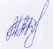 Работу выполнила _____________________________Т.А. Дмитриева                                                                 (подпись, дата)                   (инициалы, фамилия)Направление 38.03.03 Управление персоналомНаправленность (общий профиль) Научный руководитель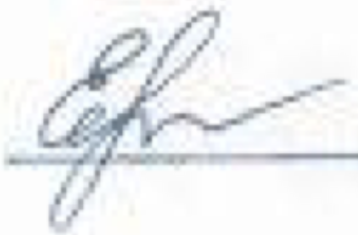 к. психол. н., доцент ___________________________________Е. Р. Миронова                                                                    (подпись, дата)                      (инициалы, фамилия)Нормоконтролерк. психол. н., доцент ___________________________________ Е. Р. Миронова                                                                   (подпись, дата)                         (инициалы, фамилия)Краснодар 2018ВВЕДЕНИЕУправление человеческими ресурсами – это деятельность, выполняемая на предприятиях, которая способствует наиболее эффективному использованию рабочих и служащих для достижения организационных и личных целей.Возникновение рынка труда и появление безработицы ставят перед людьми новые проблемы. Каждый человек должен быть готов к тому, что его могут уволить, что ему могут отказать в получении работы. В связи с этим, люди, чтобы улучшить свои шансы на получение работы, должны быть готовы к постоянному совершенствованию и даже смене профессии.Термин «развитие» означает любые мероприятия или процессы, способствующие полному раскрытию потенциала индивидуумов. Жизнь любого взрослого человека предоставляет ему многочисленные возможности для собственного развития, однако, здесь нас интересует в первую очередь развитие, помогающие людям более эффективно вносить свой вклад в работу своих организаций. Это почти всегда предполагает обучение - специализированные техники, непосредственно ориентированные именно на помощь людям в приобретении определенной компетентности.Возникают новые проблемы и у предприятий, особенно у отделов кадров. Так, из большого количества претендентов нелегко выбрать человека, соответствующего требованиям, предъявляемым к рабочему месту и предприятию в целом. Необходимо применять новые, научно обоснованные методы отбора, которые позволяют соблюсти объективность при отборе. Это важная задача управления развитием персонала. Развитие научно-технического прогресса и усложнение труда приводит к повышению квалификации работников, что порождает проблемы с управлением персонала. Возрастает роль мотивации персонала, растут расходы, связанные с его обучением и переобучением (в этих условиях увольнение работников, на обучение которых фирмой затрачены значительные средства, крайне нежелательно). Таким образом, работники отделов кадров должны очень бережно относиться к персоналу и менять методы работы с ним, которые ранее ограничивались только приемом и увольнением сотрудников.Управление персоналом, как социальная функция, т.е. явилась объективным продолжением человеческой потребности и способности к самосохранению, но уже на более высоком уровне - уровне человеческих организаций.	В связи с этим меняются отношения между руководителями организаций, между руководителем и подчинёнными, между всеми работниками внутри организации. Меняется отношение и к персоналу организации, т.к. социальная направленность экономических реформ поворачивает их лицом к человеку, персоналу организации.Крупные, средние и малые фирмы ясно осознают: для того, чтобы развиваться, преуспевать, сохранять здоровье людей и стабильность коллектива, они должны оптимизировать отдачу от вложений любых ресурсов, будь то ресурсы финансовые, материальные или человеческие.Политика управления персоналом – общее руководство в принятии решений по важнейшим направлениям в области управления персоналом.Автоматизация подсистемы управления кадрами является одной из важнейших частей автоматизации общеобразовательной деятельности учреждения. Информационная технология является частью системы информационного обеспечения системы управления персоналом и выполняет технологические функции по накоплению, хранению, передаче и обработке информации. Она складывается, формируется и функционирует в регламенте, определенном методами и структурой управленческой деятельности, принятой в конкретной организации, реализует цели и задачи, стоящие перед ней.Среди них особенно выделим монографию Джеральда Коула «Управление персоналом в современных организациях». Эта книга охватывает все аспекты управления персоналом в современных организациях, особенно же нас заинтересовал материал по современной оценке персонала. Главная особенность этой работы – совмещение теории и новейшей мировой практики в области управления персоналом. Вопрос оценки деятельности персонала современной организации представлен с позиций передового зарубежного опыта.Цель курсовой работы является изучение анализа и совершенствования системы развития персонала в организации.Объект исследования- персонал в организацииПредмет исследования- анализ совершенствование системы развития персонала в организации.Постановка цели определила перечень следующих задач:изучить теоретические основы системы профессионального развития персонала организации;проанализировать систему профессионального развития персонала в службе организации;разработать рекомендации по совершенствованию системы профессионального развития персонала в структурном подразделении организации.1 Теоретические основы развития персонала организации1.1 Понятие развития персоналаРазвитие персонала – система взаимосвязанных действий, включающих выработку стратегии, прогнозирование и планирование потребности в персонале, управление карьерой и профессиональным ростом, организацию процесса адаптации, обучения, тренинга, формирование организационной культуры.Развитие персонала является систематическим процессом, ориентированным на формирование сотрудников, отвечающих потребностям предприятия, и, в то же время, на изучение и развитие производительного и образовательного потенциала сотрудников предприятия.Обучение персонала – совокупность действий, разрабатываемых в рамках единой концепции обучения организации и ориентированных на систематическое обучение персонала. При этом, данные действия оказывают позитивное влияние на изменение уровня квалификации и производительности работников всех иерархических уровней, удовлетворяя индивидуальную потребность в обучении и потребность организации в обученных сотрудниках.Профессиональное развитие представляет собой процесс подготовки сотрудника к выполнению новых производственных функций, занятию новых должностей, решению новых задач.Новой тенденцией в управлении персоналом после повышения его роли до уровня стратегической функции является более интегральная концепция развитие человеческих ресурсов.В работе П. Юнга развитие персонала определено следующим образом: «Развитие персонала является систематическим процессом, ориентированным на формирование сотрудников, отвечающих потребностям предприятия, и, в то же время, на изучение и развитие производительного и образовательного потенциала сотрудников предприятия.В трудах других исследователей содержатся следующие определения.
Развитие персонала – комплекс мер, включающий профессиональное обучение, переподготовку и повышение квалификации кадров, а также планирование карьеры персонала в организации». Соответственно обучение «связано с развитием общего интеллекта, а подготовка соотносится непосредственно с навыками будущей работы. Обучение персонала - совокупность действий, разрабатываемых в рамках единой концепции обучения организации и ориентированных на систематическое обучение персонала. При этом, данные действия оказывают позитивное влияние на изменение уровня квалификации и производительности работников всех иерархических уровней, удовлетворяя индивидуальную потребность в обучении и потребность организации в обученных сотрудниках. Профессиональное развитие представляет собой процесс подготовки сотрудника к выполнению новых производственных функций, занятию новых должностей, решению новых задач. Учитывая все высказывания, можно дать следующее определение:
Развитие персонала - система взаимосвязанных действий, включающих выработку стратегии, прогнозирование и планирование потребности в персонале, управление карьерой и профессиональным ростом, организацию процесса адаптации, обучения, тренинга, формирование организационной культуры.Анализируя понятия «развитие персонала» и «обучение персонала» следует четко разграничить их значения.Обучение персонала реализуется в рамках программ развития персонала, а развитие персонала включает, в свою очередь, следующие компоненты:профессиональное обучение;повышение квалификации и переподготовка;ротация;делегирование полномочий;планирование карьеры.1.2 Цели и задачи развития персоналаРазвитие персонала – центральная сфера деятельности менеджмента персонала. В отличие от маркетинга персонала, который часто неправильно ассоциируется с рекламой мест работы, развитие персонала всегда воспринимается положительно, так как оно стремится к развитию кадрового потенциала.В экономически нестабильные периоды проблема развития персонала иногда отодвигается на задний план, но именно в условиях кризиса выработка его концепций создает предпосылки экономического роста. Компоненты системы развития персоналом:обучение;управление карьерой;управление кадровым резервом.Развитие персонала традиционно основано на учебных процессах, которые управляются и финансируются тем предприятием, для которого эти учебные процессы предназначены. Цель обучения — развитие интеллектуального потенциала сотрудников. При этом сам процесс получения образования и повышения квалификации не менее важен, чем его формальный результат или достигнутый уровень образования. Основные цели РП:повышение трудового потенциала работников для решения личных задач и задач в области функционирования и развития организацииповышение эффективности труда;снижение текучести кадров;подготовка необходимых руководящих кадров;воспитание молодых способных сотрудников;достижение большей независимости рынка труда;адаптация к новым технологиям;рост социальных качеств сотрудников и их удовлетворенности трудом.Развитие персонала означает: способность сотрудника осознать необходимость регулярной учебы, чтобы соответствовать растущим требованиям; способность коллектива осознать необходимость командного или группового управления при активном участии всего персонала, а не только руководителей; способность организации осознать решающую роль каждого сотрудника и необходимость развития его потенциала. Развитие персонала для каждого предприятия является существенным элементом производственных инвестиций. Посредством поощрения обучения предприятие открывает своим сотрудникам возможность повышать профессиональные навыки и тем самым создает костяк квалифицированного персонала и осуществляет его опережающую подготовку. Без развития сотрудников не может быть успешного развития организации. Необходимо также отметить, что объектом инвестиций в персонал становятся именно сотрудники, а не собственники фирмы. Причинами приоритетных инвестиций в развитие персонала являются: необходимость повышения деловой активности каждого сотрудника с целью выживания организации; сохранение конкурентоспособности предприятия невозможно без новых технологий, а обучение работе с новой техникой невозможно без значительных инвестиций в развитие персонала; мероприятия по развитию персонала обеспечивают рост производительности труда, следовательно, их финансирование соответствует принципу экономической эффективности расходов.Задачи развития персонала повышение квалификации с целью выпуска новой продукции, правильного использования, техобслуживания и ремонта средств производства; подготовка и переподготовка кадров, обучение современным технологиям; способность к коммуникации, работе в группе;осознание значения возрастающей роли трудовой, технологической, финансовой, производственной рабочей дисциплины в смысле точного выполнения действий, обеспечивающих безошибочную работу станка, установки, подразделения или предприятия; формирование ответственности как системного качества сотрудника и развитие ее видов;самостоятельное развитие персоналом своих профессиональных навыков и знаний. Табоица 1 – Результаты развития персонала для работника, организации и общества1.3 Виды, формы и методы развития персонала организацииРазвитие персонала бывает общим и профессиональным. Профессиональное развитие – это процесс подготовки сотрудников к выполнению новых производственных функций, занятию должностей, направленный на преодоление расхождения между требованиями к работнику и качествами реального человека. Оно требует значительных усилий со стороны кандидата, поэтому невозможно без заинтересованности с его стороны.Турчинов А.И. выделяет профессиональное развитие как процесс изменения качеств личности как субъекта профессионального труда, результат повышения профессионализма и специального образования, профессионального совершенствования и самоопределения работника. Управление профессиональным развитием – процесс целенаправленного влияния руководителей органов управления и кадровых служб на совершенствование профессионализма, расширение профессиональной компетентности и повышение компетентности кадров.Профессиональное развитие персонала – это система взаимосвязанных мероприятий, направленных на совершенствование профессиональных компетенций работников и их мотивации с целью выполнения не только необходимых для работы обязанностей, но и новых функций для решения актуальных и перспективных задач организации. Сущность профессионального развития персонала – это повышение уровня знаний, формирование умений, отработка навыков, овладение различными способами коммуникации, совершенствование производственной и организационной культуры для удовлетворения личных потребностей и запросов предприятия. Таким образом, можно сделать вывод, что развитие персонала способствует достижению целей работника, организации и общества в целом.Мотивами здесь могут быть:желание поскорее освоить новую работу, сохранить прежнюю или получить более высокую должность;обеспечить гарантию стабильности или роста доходов; приобрести знания;расширить контакты, стать более независимыми и конкурентоспособными на рынке труда;добиться высоких результатов;стать первыми.Эти мотивы действуют тогда, когда есть уверенность не оказаться уволенным и получить продвижение по службе.Задачи развития конкретного работника определяются его непосредственным руководителем на основе наблюдений и изучения должностных функций.Важную роль в развитии работника играет самосовершенствование на основе познания себя.Оно не только позволяет приобрести новые знания, навыки, способности, но и придает человеку уверенность в своих силах, обеспечивает способность быстро реагировать на изменения, использовать открывающиеся возможности, сокращает потребность в специальной подготовке и переподготовке, облегчает понимание других, их отношение к себе, помогает обрести физическое и духовное здоровье.Люди занимаются самосовершенствованием ради успеха в карьере, повышения эффективности выполнения текущей работы, стремления получить большую удовлетворенность от работы и жизни.Самосовершенствование сводится к развитию навыков самостоятельного мышления, обучения и выработке идей на базе собственного и чужого опыта и с посторонней помощью.Специалисты называют следующие методы самосовершенствования2.фиксация, анализ и оценка происходящих событий, развивающие самодисциплину;ведение дневника и размышление над записями об основных событиях, конфликтах, успехах, неудачах, их причинах, своих решениях, мыслях, чувствах, высказываниях окружающих;анализ своей интуиции, мыслей и поступков (помогает собраться с мыслями в условиях напряженной ситуации, при принятии важных, трудных или альтернативных решений);обсуждение с другими своих идей;экспериментирование с новым типом поведения (изменить меню, одежду, поставить себя в избегаемую прежде ситуацию и пр.);укрепление силы воли путем регулярных упражнений (сдерживаться, делать что-то сразу, когда не хочется, сосредоточиваться, молчать);тренировка способностей восприятия нового на основе определения причин негативного отношения к нему;такими причинами здесь могут быть: предубежденность, противоречие своим принципам, идеям, убеждениям, организационные трудности, возможная потеря или, наоборот, появление дополнительной работы;развитие своих сильных сторон и борьба с недостатками (число тех и других лучше одинаковое);систематическое чтение литературы, для чего нужно определить цель, составить план (когда, как, детально или поверхностно, полностью или частично, с конспектом или без), оценивать прочитанное (свои мысли, соотношение с имеющимися знаниями, чувствами) и при необходимости обсуждать прочитанное;применение конспектов, облегчающих запоминание. Конспектом могут быть тезисы, сплошной текст, фрагменты, паутинообразная диаграмма (совокупность понятий, их расшифровки и логических связей);анализ причин хорошего или неблагоприятного отношения к тем или иным людям, выполнения или невыполнения заданий, проявления или не проявления силы воли, легкости или трудности принятия решений, восприятия или не восприятия нового;запоминание материала с помощью записей, тренировки концентрации внимания, аналогов, зрительных ассоциаций;тренировка мышления путем составления блок-схем действий (логическое дерево), размышлений о логике формирования того или иного объекта, абстрактных (например, анализ значимости того или иного качества) и конкретных проблемах;обучение на курсах и самообразование;выполнение специальных проектов, важных для организации и себя;участие в ассоциациях, профессиональных объединениях, конференциях, дискуссиях;написание книг, статей;обучение других;совершенствование физического и духовного здоровья;развитие способности правильно воспринимать реакцию окружающих на себя;выработка способности идти на компромиссы;формирование индивидуального стиля поведения, имиджа;тренировка способностей общения, умения слушать, сопереживать, воздерживаться от критики, поддерживать других;участие в групповом обучении.Программа самосовершенствования должна увязываться с интересами личности и потребностями организации.Дадим характеристику видам обучения.Характеристика видов обучения кадровТаблица 2 – Виды обученияТаблица 2.Отдельные виды обучения не следует рассматривать в отрыве друг от друга. Целенаправленное обучение квалифицированных кадров предполагает тесную связь и координацию между всеми видами обучения.Потребности в обучении квалифицированных кадров необходимо рассматривать дифференцировано, т.е. по целевым группам или целевым лицам с тем, чтобы качественно составить программу профессионального обучения для конкретного работника. Для отдельных целевых групп выделяются главные задачи.Задачи обучения для отдельных целевых группТаблица 4 – Классификация видов обучения персонала2. Анализ и совершенствование системы развития персонала в организации OOO «Club Denim»2.1 Характеристика организации OOO «Club Denim»История содружества магазинов CLUB DENIM – это история людей, заряженных одной философией – моды, жажды красоты и стиля даже в повседневной одежде. CLUB DENIM живет духом времени. Мы актуальны здесь и сейчас, но, постоянно меняясь, и совершенствуясь, вы захотите быть с нами и завтра. История нашей компании – это не открытка об идеальной жизни, это настроение молодости, уверенности в себе и приключений. В 2005 году была образована компания CLUB DENIM, деятельность которой заключается в продаже модной одежды. Компания продвигает на юге России мировые бренды. Для осуществления хозяйственной деятельности торговая фирма располагает достаточно большим складом и надежными поставщиками. 	CLUB DENIM объединяет 4 бренда. За время существования в компании открылось 7 магазинов одежды, обуви и аксессуаров в Краснодаре и Новороссийске и это далеко не предел. Каждый из этих брендов уникален по-своему: искушение и яркие краски с GUESS, индивидуальность и легендарная история с LEVI'S, элегантность и удобство, спорт-шик и городской характер с молодым брендом LION OF PORCHES, мужская харизма и индивидуальность с BALDESSARINI. CLUB DENIM – это не просто содружество магазинов, это настоящее творческое объединение молодых, энергичных, ярких и фанатично преданных моде и стилю людей.  Постоянное развитие, профессионализм, сплоченность и смелость быть не похожими на других – это то, чем живет и дышит наша команда. Имеются в арендуемые торговые помещения с общей площадью около 1000 кв.м., и склад площадью 500 кв.м., которые оборудованы стеллажами и прочими необходимыми оборудованиями. Магазины одежды в Торговых центрах оборудованы специальными бренд-секциями для фирменной одежды, а также средствами автоматизации: компьютеры, оргтехника, контрольно – кассовыми машинами. Торговые залы и складские помещения полностью соответствуют требованиям, предъявляемым к планировке предприятия.Осуществляет свою деятельность предприниматель с целью удовлетворения спроса на одежду на основе получения прибыли, которая в свою очередь покрывает материальные затраты; затраты на оплату работы; уплату процентов по кредитам банков; внесения в бюджет предусмотренных законодательством налогов и других платежей.Основным источником получения прибыли в розничной торговле, является торговый персонал. По штатному расписанию в фирме работает 50 сотрудников. Факторы, которые способствуют увеличению количества продаж: приятная внешность продавца;культура обслуживания;доскональное знание товара;профессионализм и компетентность;настроение продавца, его интеллектуальный уровень;внутренняя культура продавца;индивидуальный подход к каждому покупателю;взаимопомощь продавцов. Ассортимент представлен полной линией одежды, а также сопутствующими товарами. На данный момент сеть магазинов «Club Denim» занимает свою нишу на рынке продажи одежды, обуви и аксессуаров в Краснодаре и Новороссийске. По маркетинговой оценке, конкурентной среды сеть магазинов относится к числу лидеров в Краснодаре (ее доля составляет 4,23%). Основными конкурентами являются следующие фирмы: «Метро», «U4 Group» и другие.Ценообразование на продукцию сети магазинов «Club Denim» строится на основании анализа:качества продукции и закупочных цен у поставщиков;спроса клиентов;уровня цен конкурентов.При этом влияние данных факторов на цену продукции в среднем имеет следующее соотношение: 50 % - качество продукции, 30 % - спрос покупателей, 20 % - уровень цен конкурентов.2.2 Анализ системы управления персоналом в организации OOO «Club Denim»Система управления персоналом подразумевает комплекс мероприятий по работе с персоналом, направленный на достижение целей компании за счет целенаправленной работы с сотрудниками предприятия.Анализируя систему управления персоналом в торговой фирме «Club Denim» можно сказать, что руководство организации не имеет определенной программы действий в отношении персонала, а вся кадровая работа практически сводится к учету кадров, ведению трудовых книжек и внутрифирменному обучению, которое проходит по мере необходимости.По совместительству, кадровой работой занимается на фирме -главный бухгалтер, который ведет учет трудовых ресурсов.Система управления персоналом торговой фирмы включает такие подсистемы:набор и увольнение персонала;обучение персонала.Набор кадров осуществляется по следующим этапам:организация и формирование трудового коллектива; объединение коллектива в рамках одной организации; реклама и объявления в средствах массовой информации и через городской центр занятости населении; прием и расстановка персонала в соответствии с их особенностью; обеспечение взаимосвязи деятельности персонала; определение правил жизнедеятельности персонала.Воздействия на коллектив и отдельного работника, в целях осуществления координации их деятельности в процессе функционирования организации, практически основываются на административных методах, то есть – это осознанная необходимость дисциплины труда, чувство долга, стремление трудиться в данной организации.Организационное воздействие в торговой фирме «Club Denim» основано на действии утвержденных внутренних нормативных документов, регламентирующих деятельность персонала.К ним относятся: правила внутреннего распорядка, должностные инструкции, штатное расписание. Эти документы оформлены в виде стандартов предприятия и вводятся в действие обязательно приказом руководителя организации.Распорядительное воздействие направлено на достижение поставленных целей управления, соблюдение требований внутренних нормативных документов и поддержание заданных параметров системы управления путем прямого административного регулирования. К числу распорядительных воздействий относятся приказы, распоряжения, указания, нормирование труда, координация работ и контроль исполнения. Приказ является наиболее категоричной формой распорядительного воздействия и обязывает подчиненных точно исполнять принятые решения в установленные сроки. Неисполнение приказа влечет за собой соответствующие санкции со стороны руководства. Приказы издаются от имени руководителя, т.е. индивидуального предпринимателя торговой фирмы. Распоряжения издаются обычно от менеджера организации. Указания и инструкции являются локальным видом распорядительного воздействия, ставят целью оперативное регулирование управленческим процессом. Инструктаж и координация работ служат как методы руководства, основанные на учении подчиненных правилам выполнения трудовых операций.Правила внутреннего трудового распорядка - локальный нормативный акт, регламентирующий в соответствии с Трудовым кодексом РФ порядок приема и увольнения работников; основные права, обязанности и ответственность работников и работодателя; режим работы, время отдыха; применяемые к работникам меры поощрения и взыскания, а также иные вопросы, связанные с регулированием трудовых отношений работодателя и наёмных работников.Правила внутреннего трудового распорядка направлены на поддержание трудовой дисциплины, организацию труда, рациональное использование рабочего времени, высокое качество работы персонала.Ознакомление работника при приеме на работу с Правилами внутреннего трудового распорядка производится в обязательном порядке до подписания трудового договора.При заключении трудового договора лицо, поступающее на работу, предъявляет следующие документы:паспорт или иной документ, удостоверяющий личность;трудовую книжку, за исключением случаев, когда работник поступает на работу впервые или на условиях совместительства;документ об образовании, квалификации или наличии специальных знаний при поступлении на работу, требующую специальных знаний или специальной подготовки;страховое свидетельство государственного пенсионного страхования;документы воинского учета - для военнообязанных и лиц, подлежащих призыву на военную службу.При заключении трудового договора впервые, трудовая книжка и страховое свидетельство государственного пенсионного страхования оформляются работодателем.Принятие решения работодателем о приеме на работу осуществляется после проведения предварительных собеседований.Прием на работу оформляется приказом, изданным на основании заключенного трудового договора. Трудовой договор заключается в письменной форме, составляется в двух экземплярах, каждый из которых подписывается сторонами. Один экземпляр трудового договора передается работнику, другой хранится у работодателя. Получение работником экземпляра трудового договора подтверждается подписью работника на экземпляре трудового договора, хранящемся у работодателя.Приказ о приеме на работу объявляется работнику под расписку в трехдневный срок со дня подписания трудового договора. По требованию работника ему может быть выдана копия приказа.При установлении срока обучения на рабочем месте, с работником заключается договор о стажировке для профессионального обучения.При поступлении работника на работу, знакомят с должностной инструкцией, условиями труда, режимом труда и отдыха, системой и формой оплаты труда, разъясняют его права и обязанности; с перечнем сведений, составляющих коммерческую тайну, либо относящихся к иной конфиденциальной информации Работодателя; проводят инструктаж по технике безопасности, производственной санитарии, гигиене труда, противопожарной охране и другим правилам по охране труда.На всех работников, принятых по трудовому договору на основную работу, проработавших свыше 5 дней, ведутся трудовые книжки в порядке, установленном действующим законодательством. Прекращение трудового договора может иметь место только по основаниям, предусмотренным законодательством.Перечень обязанностей, которые выполняет каждый работник по своей должности, определяется трудовым договором и должностными инструкциями.Для продавцов-консультантов, администраторов и управляющих, выполняющих должностные обязанности в режиме работы магазинов «Lion of porches», «Guess», «Levi’s», «Baldessarini» устанавливается суммированный учёт рабочего времени с учётным периодом в 1 календарный год, а рабочая неделя - с предоставлением выходных дней по скользящему графику. Чередование рабочих и выходных дней производится в соответствии с графиком выходов, утверждаемых Работодателем. Графики выходов доводятся до сведения работников не позднее, чем за один месяц до введения их в действие.В соответствии со ст. 60.1 ТК РФ, работник имеет право заключать трудовые договоры на выполнение в свободное от основной работы время другой, регулярно оплачиваемой работы у того же Работодателя (внутреннее совместительство), или у другого Работодателя (внешнее совместительство).Заработная плата начисляется в соответствии с ведомостью по заработной плате, а также является неотъемлемой частью трудового договора, в котором указывается сумма заработной платы.Трудовой стаж работника, который работает по найму у частного предпринимателя, начисляется на основании справки Пенсионного фонда об уплате страховых сборов. Такая справка подается в органы социальной защиты населения.Ежегодный основной оплачиваемый отпуск предоставляется работникам продолжительностью 28 календарных дней. Дополнительный отпуск по Краснодарскому краю, продолжительностью 8 календарных дней, по согласованному решению работника и Работодателя, может быть заменен денежной компенсацией.За образцовое выполнение трудовых обязанностей, улучшение качества оказания услуг и безупречную работу, для работников предусмотрены следующие поощрения:награждение ценным подарком;выплата денежной премии;объявление благодарности.Поощрения объявляются в приказе, доводятся до сведения всего коллектива и заносятся в трудовую книжку работника.Работники несут ответственность за совершение дисциплинарных проступков: неисполнение или ненадлежащее исполнение возложенных на него трудовых обязанностей; нарушение Правил внутреннего трудового распорядка.За совершение дисциплинарного проступка, работодатель применяет следующие дисциплинарные взыскания:замечание;выговор;увольнение по соответствующим основаниям согласно ТК РФ.Независимо от применения мер дисциплинарного взыскания, работнику, нарушившему трудовую дисциплину, может быть уменьшено вознаграждение по итогам работы за месяц вынесением приказа. Если приказом о наказании работнику объявлено:замечание - уменьшение вознаграждения по итогам работы за месяц на 10%.выговор - уменьшение вознаграждения по итогам работы за месяц на 50%;При увольнении работника по инициативе работодателя за совершение дисциплинарного проступка, вознаграждение, по итогам работы за месяц, не начисляется.До применения дисциплинарного взыскания от нарушителя трудовой дисциплины запрашивается объяснение в письменной форме. Отказ работника дать объяснение не является препятствием для применения дисциплинарного взыскания. В случае отказа работника дать объяснение по факту проступка в установленной форме, составляется соответствующий акт.Дисциплинарные взыскания применяются Работодателем не позднее одного месяца со дня его обнаружения, не считая времени болезни или пребывания работника в отпуске.Дисциплинарные взыскания применяются приказом Работодателя по представлению непосредственного руководителя работника или иных должностных лиц. К приказу прикладываются: объяснения работника, акты, справки, подтверждающие факт правонарушения и виновность конкретного работника.Приказ о применении дисциплинарного взыскания объявляется работнику под роспись в течение трех рабочих дней с момента его издания.Приказ в необходимых случаях, с целью осуществления воспитательного воздействия, доводится до сведения всех работников.Руководителем коммерческой деятельности и всего персонала, является менеджер, который подчиняется непосредственно работодателю.Обязанности менеджера:выполняет утвержденный бюджет закупок, план товарооборота, обеспечивает создание товарного запаса.по требованию работодателя, предоставляет информацию о торговом процессе.осуществляет контроль над приемкой товара, подачей и размещением его в торговом зале.контролирует соблюдение условий хранения, сроков реализации товара и его качества.осуществляет управление предпринимательской деятельности, направленной на удовлетворение нужд потребителей и получение прибыли за счет стабильного функционирования и поддержания деловой репутации.осуществляет контроль за разработкой коммерческих условий заключаемых соглашений, договоров и контрактов, оценивает степень возможного риска.анализирует и решает организационно-технические и экономические задачи в целях увеличения объема сбыта продукции, повышения качества и конкурентоспособности товаров и услуг, экономного и эффективного использования материальных и финансовых ресурсов.организует связи с деловыми партнерами, систему сбора необходимой информации для расширения внешних связей и обмена опытом.осуществляет анализ спроса на производимую продукцию или услуги, прогноз и мотивацию сбыта посредством изучения и оценки потребностей покупателей.В рассматриваемой организации существует определенная система мотивации трудовой деятельности. Она включает в себя перечень стимулирующих средств, которые влияют на трудовую мотивацию работников.Таблица 5 – Система стимулирования персонала в торговой фирме OOO «Club Denim»Структура кадров по категориям за последние три года в долевом отношении сохраняется практически на одном уровне.Таблица 6 – Возрастной состав списочного персонала на 31.03.2018 г.Таблица 6.Структура возрастного состава наиболее выражена персоналом в возрасте до 25 лет (54% от общей численности), следовательно, состав персонала молодой.2.3 Рекомендации по совершенствованию системы развития персонала в организации OOO «Club Denim»Что касается вопросов развития персонала и его обучения, то можно заметить, как многие современные руководители уже не задаются вопросом, зачем обучать персонал, - они понимают, что это повышает конкурентоспособность компании.Развитие персонала позволяет работающим определять и развивать собственные способности и навыки, использовать свои сильные стороны, углублять и расширять знания.С точки зрения административной структуры развитие персонала выполняет функции: информации, стимулирования, активизации и управления. Следовательно, оно направляется на приведение требований и потребностей административной структуры в соответствии с индивидуальными ожиданиями, потребностями, способностями и интересами занятых. Вследствие этого развитие работников одновременно повышает эффективность и целесообразность работы самой структуры.Таким образом, в системе развития персонала выделяются три основных составляющих: профессиональное обучение, формирование кадрового резерва и управление карьерой.Основное и необходимое обучение и развитие в компании направлено на продавцов-консультантов, так как они являются основным составом организации.Общей практикой является найм необученного персонала с его последующим обучением. Целью предпринимателя в данном случае является развитие навыков и расширение знания персонала, необходимых для эффективной работы и обучение, обычно базирующееся на анализе задач - детализированном изучении выполняемой работы с целью определения требуемых специфических навыков, которые входят в основные обязанности продавцов:обслуживание покупателей;подсчитать стоимость покупки и выписать чек на оплату;подготавливать товары к продаже; подготавливать рабочее место: проверять наличие и исправность торгово-технологического оборудования, размещать товары по группам, с учетом частоты спроса и удобства работы;работать на контрольно-кассовой машине, подсчитать деньги и сдать выручку в установленном порядке, сверять суммы реализации с показаниями кассовых счетчиков;ведение документации по: оформлению заказов на товар, перемещению его на складах, ответственному хранению, претензиям и т.д.руководить работниками, принятыми на стажировку и принимать активное участие в их обучении.Помимо основных обязанностей, продавец-консультант должен знать:ассортимент, характеристики, назначение данной группы товаров;способы пользования и ухода за одеждой;состояние моды текущего сезона;приёмы и методы активного обслуживания различных контингентов покупателей;основных поставщиков - изготовителей, особенности ассортимента и качества их продукции;принципы оформления бренд-секций;а также должен знать и иметь навыки работы на персональном компьютере.Обучение персонала происходит, как правило, на рабочем месте в процессе фактического выполнения определенной работы: самостоятельное изучение материалов, учебных пособий и инструкций по изготовлению и реализации мебели для продавцов-консультантов, а также инструктажи по ТБ, инструктаж при работе с электронно-вычислительной техникой и приборами, которые установлены на рабочем месте. В этом случае стажера обучают продавцы. Данный метод упрощает обучение, поскольку стажеры учатся, выполняя фактическую работу и получая быструю обратную связь. Для технического и обслуживающего персонала проводят инструктаж по охране труда и технике безопасности на рабочем месте.Обучение вне рабочего места:- обучения смежным профессиям продавцов - консультантов на специалистов по оформлению кредитов через банк «Промсвязьбанк»;- обучение по программе «1С: Торговля и склад»;- семинарские занятия: для бухгалтера в области налогообложения и бухгалтерской отчетности;- собрания проводятся по мере необходимости, в случае возникновение конфликтных ситуаций с покупателями, либо определение области задач на текущий или будущий период.Формирование фактического кадрового резерва в компании практически не предусмотрено. Резерв персонала формируется из стажеров на должность продавцов, на случай если предпринимателя не устраивает по какой-либо причине работник, и он планирует его уволить, а также в силу того, что трудно бывает найти равноценную замену увольняющемуся работнику. Данная компания не слишком крупная и надо признать, что она не может создавать условий для пожизненной карьеры своих молодых сотрудников и поэтому рассчитывают, что они уволятся через несколько лет. Такие условия предусматривается как работником, так и организацией.Чтобы сохранить своих лучших работников, делается основной акцент на развитие карьеры в рамках данной должности, т.е. до старшего продавца, управляющего, либо администратора.Таким образом, проанализировав систему управления и развития персонала на примере сети брендовых магазинов одежды «Club Denim» можно сделать следующие выводы и рекомендации по совершенствованию управления и развития персонала в организации:руководство не имеет четко разработанной программы в отношении персонала. Работа с кадрами сводится к ликвидации негативных последствий посредством диагностики кадровой ситуации в целом, т.е. в режиме экстренного реагирования на возникающие конфликтные ситуации, которые стремиться погасить любыми средствами;система развития персонала в основном основана на внутрифирменном обучении с целью овладения профессиональными навыками и знаниями и направлена на приведение требований и потребностей административной структуры в соответствие с индивидуальными ожиданиями, потребностями, способностями и интересами работающих;система мотивации слабо развита, это заключается в том, что люди работают без должной энергии и энтузиазма, активность и предприимчивость уступают место формальному исполнению обязанностей "от и до", а некоторые сотрудники и вовсе воспринимают пребывание на рабочем месте как тягостную повинность.Приведем ряд рекомендаций руководителю торговой фирмы по улучшению деятельности управления и развития персоналом.Принять на работу специалиста по управлению персоналом, функции, которого будут заключаться, например, в помощи при найме, обучении, оценке, вознаграждении, обсуждении, продвижении и увольнении работников. Это также контроль выполнения различных программ льгот (страхование здоровья и от несчастных случаев, увольнение, отпуска и т. д.). Специалист по персоналу также играет важную роль в осуществлении процедур, связанных с жалобами и трудовыми отношениями.Мотивация. Создать в коллективе такую обстановку, в которой каждый человек может максимально проявить свои способности; проявлять внимание к личным качествам, успехам, особенностям, обстоятельствам жизни сотрудников; способствовать участию каждого в решении важных проблем, постоянно расширяя самостоятельность и самоконтроль у своих подчиненных.Система адаптации персонала – дает новому сотруднику представление о компании, критериях успешного прохождения испытательного срока и о программе его действий на этот период. «Наставник» помогает новичку освоиться на новом месте. Все это повышает чувство защищенности у работника и помогает формировать лояльность сотрудников, начиная с первых дней работы в компании.Похвала. Устная на общих собраниях и праздниках, вручение грамот, «поставить в пример».Поздравления с днем рождения (список именинников на информационном стенде, «теплые» слова, поздравления, подарок от всех сотрудников («в складчину»).Сделать «Витрину успехов» или «доску почета».И последнее с участием менеджера, бухгалтера и специалиста по персоналу разработать программу развития персонала на длительную перспективу.ЗАКЛЮЧЕНИЕРазвитие персонала оказывает положительное влияние на самих сотрудников. Повышая свои навыки и знания они становятся более конкурентоспособными на рынке труда и получают дополнительные возможности для профессионального роста.Развитие персонала включает в себя обучение и подготовку, также способствует общему интеллектуальному развитию человека. Каждый из перечисленных видов содержит в себе подмножество комплексов.Нельзя выделить общий и эффективный для всех организаций метод, так как выработка технология совершенствования персонала, как и задачи и цели его развития исходят, первоначально, от специфики деятельности самой организации. Таким образом, стоит сказать, что не существует универсального метода обучения, ведь каждый имеет свои достоинства и недостатки.За время выполнения курсовой работы была проанализирована компания Club Denim. На основе полученного анализа данная организация может сделать вывод, что следует составить новые должностные инструкции, описав в них задачи, возложенные на сотрудников фирмы. Затем оценить существующие кадровые ресурсы и понять, насколько полно люди, работающие в компании, соответствуют новым требованиям. Каковы знания и навыки, которые они накопили? Чему они хотят учиться? Каков их потенциал? Для этого необходимо провести аттестацию персонала. Она поможет руководителю торговой фирмы сформировать объективный взгляд на достижения и возможности каждого сотрудника, узнать его личную самооценку и пожелания.Развитие персонала в компании можно обеспечить через вовлечение его в процесс изменений. Обеспечивая участие персонала в обучающих и развивающих программах как внутри фирмы, так и с привлечением внешних специалистов в области управления персоналом.СПИСОК ИСПОЛЬЗОВАННЫХ ИСТОЧНИКОВВеснин, В.Р. Практический менеджмент персонала. Пособие по кадровой работе. – М.: Юристъ, 2001. Гордиенко, Ю.Ф., Обухов, Д.В., Самыгин, С.И. Управление персоналом. Ростов-на-Дону: «Феникс», 2004.Коджаспирова, Г.М., Коджаспиров, А.Ю. Педагогический словарь для студентов высших и средних педагогических заведений. - М.: издательский центр Academia, 2002.Крымов, А.А. Вы – управляющий персоналом. – М.: Вершина, 2008. Лукаш, Ю.А. Мотивация и эффективное управление персоналом. - М:. «Финпресс», 2007.Лукашевич, В.В. Основы менеджмента в торговле. - М.: Экономика, 1996. Макарова, И.К. Управление персоналом. - М., Юриспруденция, 2002.Маслов, Е.В. Управление персоналом предприятия: Учебное пособие. / Под ред, П.В. Шеметова. - М.: ИНФРА-М; Новосибирск: НГАЭиУ, 1999.Мескон, М., Альберт, М., Хедоури, Ф. Основы менеджмента / Пер. с англ. - М.: Дело, 1992. Мотивация труда в переходной экономике. / Шаховская Л.С. - М: Н/дНовиков Д.А. Стимулирование в организационных системах. М.: Синтег, 2003.Травин, В.В., Дятлов, В.А. Менеджмент персонала предприятия. 2-е изд. – М.: Финпресс, 2000.Управление персоналом: Учебник для вузов / Под ред. Т.Ю. Базарова, Б.Л. Еремина. – М.: Банки и биржи, ЮНИТИ, 1998.Управление персоналом: Учебник для вузов / Под ред. Д-ра эк.н., проф. А.Я. Кибанова. – М.: Издательство «Экзамен», 2006.Федорова, Н.В. Управление персоналом организации: учебное пособие. М.: Конкурс, 2007. Федосеев, В.Н., Капустин, С.Н. Методы управления персоналом. – М., 2002.Цветаев, В.М. Управление персоналом. – СПб: Питер.Балашенко, В. Как воспитать идеального менеджера?//Справочник по управлению персоналом. – 2004. - №2.Лаврина, Т.В., Тютин А.А., Богомолова Н.В. Системный подход в обучении// Справочник по управлению персоналом. – 2003. - №4.Комарова, Н. Мотивация труда и повышение эффективности работы. // Человек и труд. – 1997. - №10.Организация работы по обучению персонала//Управление персоналом. – 2004. - №1.Система организации и поощрения труда (опыт методической разработки). С. Губанов // Экономист. – 1997. - №3.Юртайкин, Е. Почему опадают яблоки или внутренняя демотивация персонала // TopManager . – 2002. - № 22.Терещук, Н.И. Как сделать процесс обучения эффективным // Справочник по управлению персоналом. – 2003. - №4.Хлюнева, М.В., Звезденков, А.А., Верхоглазенко, В.Н. Пирамида Маслоу плюс или Когда бесспорное стало сомнительным // Менеджмент в России и за рубежом. – 1998. - № 5.Большая советская энциклопедия // http://encycl.yandex.ru/yandsearch?enc_abc=%C0&encyc=yes&rpt=encyc&how=enc_abc_rev&encpage=bseВарламова, Е. Как и зачем обучают персонал// http://www.hr-journal.ru/archive/article.shtml?uchenieГурова, Т., Тарусин, М. Реальная Россия // Эксперт. – 2005. - №19 (466) от 23.05.2005. / http://www.expert.ru/expert/current/data/19-temaog.shtml?_medvsГлоссарий.ру: словари по общественным наукам//http://www.glossary.ruДоклад 15 фатальных ошибок при подборе персонала//http://hr-journal.ru/archive/article.shtml?dokladКоновалов, А. Корпоративный тренинг: скрытая угроза//http://www.hr-journal.ru/archive/article.shtml?ugrozaТребования к стандартам исполнения. http://dps.smrtlc.ru/Metod/Kontr_Rab_Pr_04.htmФедюкин, И., Шмаров, А. Годный, но необученный // Эксперт. – 2005. - №6 (453) от 14.02.2005 - http://www.expert.ru/expert/current/data/6e-obraz.shtml?_medvsРезультаты развития персоналаРезультаты развития персоналаРезультаты развития персоналадля работникадля организациидля общества1. Гарантия сохранения рабочего места2. Приобретение новых знаний, умений, навыков, раскрытие способностей3. Увеличение собственнойстоимости как работника на рынке труда4. Расширение возможностей профессионального и карьерного роста5. Расширение социальных связей и контактов6. Повышение самооценки и уверенности в себе1. Повышение производительности и качества труда, а, следовательно, доходов организации2. Увеличение вклада каждого сотрудника в достижение целейорганизации3. Сокращение периода адаптации4. Повышение мотивации труда сотрудников5. Улучшение морально-психологического климата в коллективе6. Совершенствование корпоративной культуры организации7. Положительное влияние на трудовую дисциплину8. Сокращение текучести кадров1. Развитие трудового потенциалаобщества2. Повышение производительности общественного трудаВиды обученияХарактеристика видов обучения1. Профессиональная подготовка кадров, в том числе:Приобретение знаний, умений, навыков и обучение способам общения, направленным на выполнение определенных производственных задач. Подготовка считается законченной, если получена квалификация для осуществления конкретной деятельности. Обучается учащаяся молодежь1.1.Профессиональная начальная подготовкаРазвитие знаний, умений, навыков и способов общения как фундамент для дальнейшей профессиональной подготовки (например, подготовка бакалавров)1.2. ПрофессиональнаяспециализированнаяподготовкаПредназначена для получения специфической профессиональной квалификации. Углубление знаний и способностей в целях овладения определенной профессией (например, специалист, магистр)2. Профессиональное совершенствование (повышение квалификации), в том числе:Расширение знаний, умений, навыков и способов общения в целях приведения их в соответствие с современными требованиями производства, а также для стимулирования профессионального роста (обучаются занятые в производстве работники, имеющие практический опыт)2.1. Совершенствование профессиональных знаний и способностейПриведение знаний и способностей в соответствие с требованиями времени, их актуализация и углубление. Обучаются специалисты [горизонтальная мобильность)2,2. Профессиональное совершенствование в целях продвижения по службеПодготовка к выполнению качественно более высоких задач. Обучаются руководители (вертикальная мобильность)3, Профессиональная переподготовка (переквалификация)Получение знаний, умений, навыков и овладение способами общения (поведения) для освоения новой профессии и качественно другой профессиональной деятельности (обучаются занятые в производстве работники или безработные, имеющие практический опыт)Целевая группаГлавные задачи обучения1, Учащаяся молодежьТеоретическая начальная подготовка вне сферы деятельности в сочетании с практической подготовкой по специальности на рабочем месте 2. Специалисты с опытом работыПовышение квалификации для углубления специальных знаний по специальности3. Руководители с опытом работыОтработка поведения на случай возникновения конфликтных ситуаций, ведение переговоров, методика принятия решений, выработка сдержанности и т.п.Тип обученияОсобенности процессаПо срокам обученияДолгосрочное КраткосрочноеПо уровню организации процесса обученияОрганизованноеНеорганизованноеПо месту обученияНа рабочем местеВне рабочего местаПо целевым группам программ обученияДля руководителейДля специалистовДля рабочих массовых профессий Для персонала всех категорий (открытые программы обучения)По опыту работы в компанииНовые сотрудникиОпытные сотрудникиПо субъекту, инициировавшему обучениеОрганизацияСамообучение, самообразование№Форма стимулированияОсновное содержание1.Заработная платаОплата труда, включающая основную и дополнительную (премии за выполнение плана) заработную плату2.БонусыРазовая выплата из прибыли предприятия (новогоднее вознаграждение, связанное с размером получаемой зарплаты и стажем)3.Свободное времяПредоставление работнику дополнительных выходных отпуска; гибкого графика4.Трудовое стимулированиеКомандировки на выставки одежды или показы мод: с целью нахождения новых поставщиков; на фабрики поставщиков- для ознакомления с процессом производства и транспортировки товара, а также по вопросам рекламаций.5.Программы выплат ПВНПокрытие расходов по временной нетрудоспособности6.Медицинские мероприятияСтрахование работников компании, профилактические вакцинации.7.Внутрифирменный имиджПредоставление фирменной униформы.8.КорпоративныемероприятияПроведение новогоднего вечера, поздравление с 8 мартом.№ВозрастЧисленность, чел.% от общей численности1До 25 лет2754%2От 26 до 35 лет1938%3От 36 до 55 лет48%Итого:Итого:50100,0%